                                                                                                                                                                                                                                                                                                                                                                                                                                                                                                                                                                                                                                                                                                                                                            GREENWOOD PUBLIC SCHOOL, ADITYAPURAM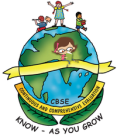 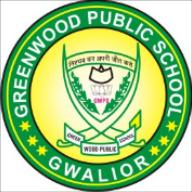 OUR MOTTO-DEVELOPMENT WITH DELIGHTDATESHEET FOR FIRST PREBOARD EXAMINATION-(2023-24)CLASS XPOINTS TO REMEMBERExam Timings: - 08:30am to 12:00noon. Clear all the dues before the commencement of exams.Come to school in proper uniform on all exam days, without which you will not be allowed to appear for the exam.Do not keep yourself absent as the exam in no case will be taken again.In case you fail to appear for the Pre board Examination. You will not be issued the CBSE Board Exam Roll Card.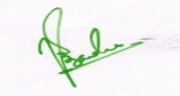 PRINCIPAL DATEDAYSUBJECTS04/12/2023MONDAYCOMPUTER APPLICATIONS06/12/2023WEDNESDAYMATHEMATICS08/12/2023FRIDAYHINDI COURSE-B  11/12/2023MONDAYENGLISH  LANG & LIT13/12/2023WEDNESDAYSOCIAL SCIENCE15/12/2023FRIDAYSCIENCE